РЕГЛАМЕНТ
	проведения заключительного индивидуального тура олимпиады «Олимп-27» по Английскому языку (Иностранный язык) 1. Общие положения1.1. Настоящий Регламент разработан в соответствии с Положением об Олимпиаде школьников «Ломоносов» (далее - Олимпиада) и конкретизирует порядок ее проведения. 1.2. Олимпиада проводится в соответствии с приказом Министерства образования и науки Российской Федерации № 1118 от 30 августа 2016 года «Об утверждении Перечня олимпиад школьников и их уровней на 2016/17 учебный год» по следующим общеобразовательным предметам или одной или нескольким специальностям и направлениям подготовки высшего образования (далее - профиль Олимпиады): Английский язык (иностранные языки)1.3. В олимпиаде может принять участие ученик из числа учащихся 9-11 классов по образовательным программам основного общего и среднего общего образования. 1.4. Официальный портал Олимпиады размещен в сети Интернет по адресу: http://olymp27.kco27.ru или http://нашашкола27.рф/moodle/.  1.5. Олимпиада проходит в один этап: первый этап - проводится в заочной форме с применением дистанционных образовательных технологий;1.6. Сроки проведения индивидуального тура олимпиады «Олимп-27» - 25 апреля 2019 года. 2. Первый этап2.1. Участники Олимпиады имеют право выполнять задания предназначенные для учащихся 9-11 классов.2.2. Для приобретения статуса участника Олимпиады команде учащихся в срок до 24 апреля  2019 года необходимо пройти процедуру регистрации на официальном портале Олимпиады размещен в сети Интернет по адресу: http://olymp27.kco27.ru или http://нашашкола27.рф/moodle/.  2.3. Заключительный индивидуальный тур проходит заочно. Тема олимпиады: «Идиомы цвета». Доступ к материалам заключительного этапа предоставляется в день проведения олимпиады 25 апреля 2019 г. Начало индивидуального тура в  14:30 по Хабаровскому времени в день проведения этапа, 25 апреля 2019. На решение заданий отводится 90-120 минут, время зависит от специфики предмета.2.4.  Во время проведения олимпиады доступ к ресурсам по подготовке будет закрыт. 2.5. Представленные на конкурс индивидуальные работы оцениваются членами жюри по критериям, разработанным по каждому предмету. 2.6. Объявление результатов заключительного этапа осуществляется после окончания тура, в течение двух дней. Показ работ заключительного этапа не проводится. Апелляции на результаты проверки заключительного этапа не проводятся.3. Порядок размещения решений олимпиадных заданий
краевой командной олимпиаде3.1. Для выполнения задания необходимо в разделе «Задания краевой командной олимпиады» соответствующего предмета перейти по ярлыку . У каждого задания свой ярлык. Далее, ознакомиться с содержанием задания. 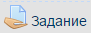 3.2. Решение олимпиадных заданий должно быть представлено в течение 60 мин после окончания олимпиады.3.3. Ответ может быть представлен в следующих вариантах:записать письменный ответ в поле: «Ответ в виде текста»;разместить файл в окно: «Ответ в виде файла»;файлы с ответами могут быть в формате: *.doc, *.docx, *.xls, *.xlsx, *.pdf, *.jpg, *.gif, *.png, в т.ч. архивный формат файлов;работу можно отправить в сканированном варианте.Ограничение по размеру файла: 1Мб. 